ZAČARANI LEPTIRJEDAN JE LEPTIR PLAVAC
SASVIM NORMALNO LETIO,
A ONDA SE POČEO VRTJETI
NEPRESTANO U KRUG.

KAO DA JE POŠAŠAVIO,
KAO DA JE LUD.

PITALI GA: ŠTO JE TEBI?
- KAD JE DOŠAO K SEBI.

- A KOME SE NE BI
ZAVRTJELO U GLAVI?
OŠAMUTIO ME
ONAJ ZUMBUL PLAVI.

I ZAISTA,
TU IZ VRTA
RASCVALI ZUMBULI
MIRISE ŠIRE.

UPOZORITI TREBA
I OSTALE LEPTIRE.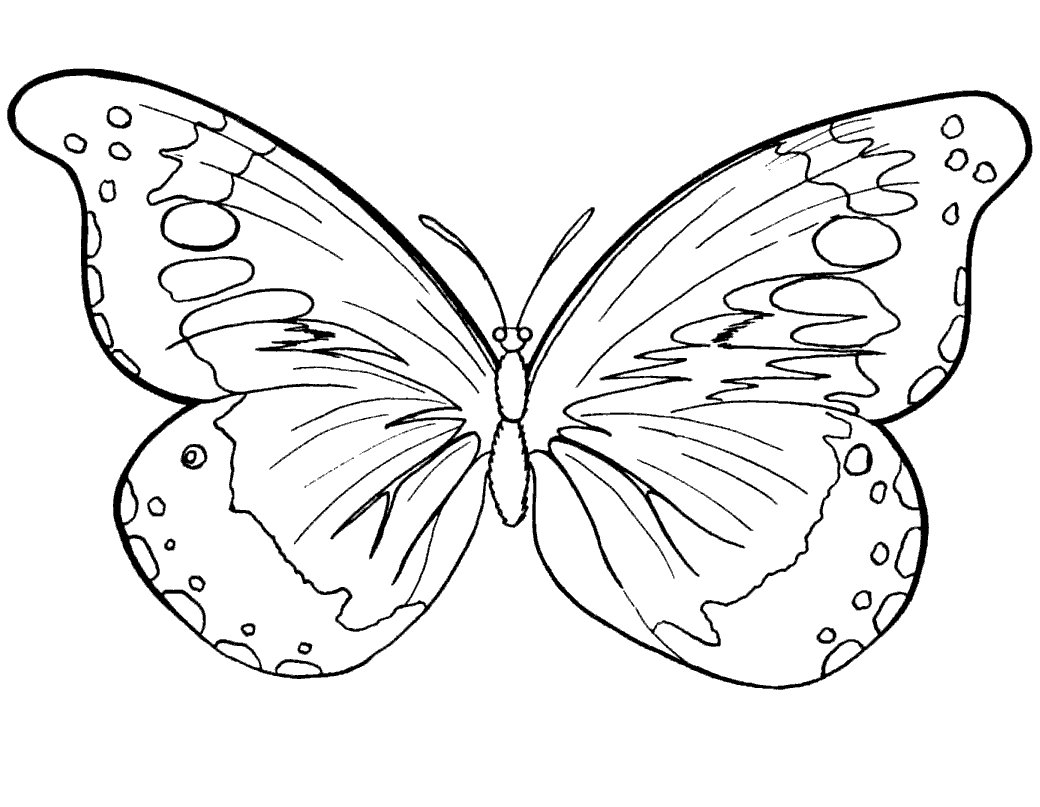 